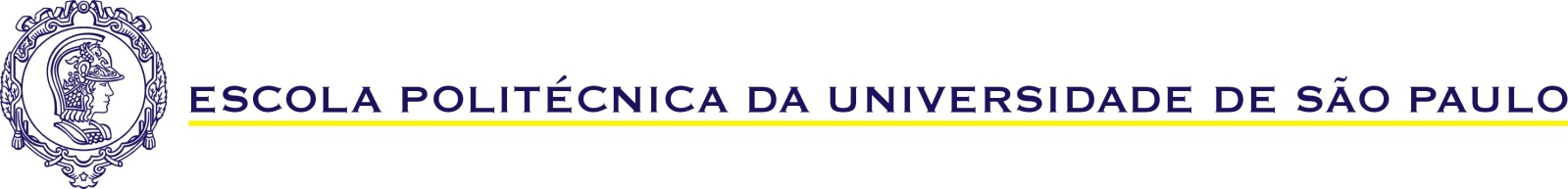 Serviço de Relações Internacionais – SVREInt-PoliFotoPhotoFORMULÁRIO DE CANDIDATURA / DUPLO DIPLOMAApplication Form / Double DegreeFavor ler as instruções anexas e preencher este formulário em letra de forma.Please read the instructions leaflet before you fill in this form (in capital letters).FORMULÁRIO DE CANDIDATURA / DUPLO DIPLOMAApplication Form / Double DegreeFavor ler as instruções anexas e preencher este formulário em letra de forma.Please read the instructions leaflet before you fill in this form (in capital letters).FORMULÁRIO DE CANDIDATURA / DUPLO DIPLOMAApplication Form / Double DegreeFavor ler as instruções anexas e preencher este formulário em letra de forma.Please read the instructions leaflet before you fill in this form (in capital letters).FORMULÁRIO DE CANDIDATURA / DUPLO DIPLOMAApplication Form / Double DegreeFavor ler as instruções anexas e preencher este formulário em letra de forma.Please read the instructions leaflet before you fill in this form (in capital letters).INSTITUIÇÃO DE ENSINO SUPERIOR DE ORIGEM / HOME HIGH EDUCATION INSTITUTIONINSTITUIÇÃO DE ENSINO SUPERIOR DE ORIGEM / HOME HIGH EDUCATION INSTITUTIONINSTITUIÇÃO DE ENSINO SUPERIOR DE ORIGEM / HOME HIGH EDUCATION INSTITUTIONINSTITUIÇÃO DE ENSINO SUPERIOR DE ORIGEM / HOME HIGH EDUCATION INSTITUTIONINSTITUIÇÃO DE ENSINO SUPERIOR DE ORIGEM / HOME HIGH EDUCATION INSTITUTIONNome da Instituição de Ensino Superior / Name of the High Education Institution:Nome da Instituição de Ensino Superior / Name of the High Education Institution:Nome da Instituição de Ensino Superior / Name of the High Education Institution:Nome da Instituição de Ensino Superior / Name of the High Education Institution:Nome da Instituição de Ensino Superior / Name of the High Education Institution:Endereço / Address:Endereço / Address:Endereço / Address:Endereço / Address:Endereço / Address:Cidade / Town:Cidade / Town:Cidade / Town:País / Country:País / Country:Coordenador Institucional / Head of International Office:Coordenador Institucional / Head of International Office:Coordenador Institucional / Head of International Office:Coordenador Institucional / Head of International Office:Coordenador Institucional / Head of International Office:Telefone (+Código do país) / Phone (+Country code): +Telefone (+Código do país) / Phone (+Country code): +Telefone (+Código do país) / Phone (+Country code): +Telefone (+Código do país) / Phone (+Country code): +Telefone (+Código do país) / Phone (+Country code): +Endereço de e-mail / E-mail address:Endereço de e-mail / E-mail address:Endereço de e-mail / E-mail address:Endereço de e-mail / E-mail address:Endereço de e-mail / E-mail address:INFORMAÇÕES PESSOAIS / PERSONAL DATAINFORMAÇÕES PESSOAIS / PERSONAL DATAINFORMAÇÕES PESSOAIS / PERSONAL DATAINFORMAÇÕES PESSOAIS / PERSONAL DATAINFORMAÇÕES PESSOAIS / PERSONAL DATANome completo / Full name:Nome completo / Full name:Nome completo / Full name:Nome completo / Full name:Nome completo / Full name:Nome da mãe / Mother’s full name:Nome da mãe / Mother’s full name:Nome da mãe / Mother’s full name:Nome da mãe / Mother’s full name:Nome da mãe / Mother’s full name:Nome do pai / Father’s full name:Nome do pai / Father’s full name:Nome do pai / Father’s full name:Nome do pai / Father’s full name:Nome do pai / Father’s full name:Local de nascimento / Place of birth:Local de nascimento / Place of birth:Local de nascimento / Place of birth:Data de nascimento / Date of birth:Data de nascimento / Date of birth:Nacionalidade / Citizenship:Nacionalidade / Citizenship:Nacionalidade / Citizenship:Sexo / Gender:  Feminino / Female      Masculino / MaleNo do Passaporte / Passport Number:No do Passaporte / Passport Number:No do Passaporte / Passport Number:Emitido em / Date of issue:Válido até / Date of expiration:Emitido em / Date of issue:Válido até / Date of expiration:Endereço / Address:Endereço / Address:Endereço / Address:Endereço / Address:Endereço / Address:CEP / Zip Code:CEP / Zip Code:CEP / Zip Code:Cidade / Town:Cidade / Town:Endereço permanente (se diferente) / Permanent address (if different):Endereço permanente (se diferente) / Permanent address (if different):Endereço permanente (se diferente) / Permanent address (if different):Endereço permanente (se diferente) / Permanent address (if different):Endereço permanente (se diferente) / Permanent address (if different):CEP / Zip Code:CEP / Zip Code:CEP / Zip Code:Cidade / Town:Cidade / Town:Telefone (+Código do país) / Phone (+Country code): +Telefone (+Código do país) / Phone (+Country code): +Telefone (+Código do país) / Phone (+Country code): +Telefone (+Código do país) / Phone (+Country code): +Telefone (+Código do país) / Phone (+Country code): +Endereço de e-mail / E-mail address:Endereço de e-mail / E-mail address:Endereço de e-mail / E-mail address:Endereço de e-mail / E-mail address:Endereço de e-mail / E-mail address:Endereço de e-mail alternativo / Alternate e-mail address:Endereço de e-mail alternativo / Alternate e-mail address:Endereço de e-mail alternativo / Alternate e-mail address:Endereço de e-mail alternativo / Alternate e-mail address:Endereço de e-mail alternativo / Alternate e-mail address:PROGRAMA DE INTERCÂMBIO / EXCHANGE PROGRAMMEPROGRAMA DE INTERCÂMBIO / EXCHANGE PROGRAMMEPROGRAMA DE INTERCÂMBIO / EXCHANGE PROGRAMMEPROGRAMA DE INTERCÂMBIO / EXCHANGE PROGRAMMEPROGRAMA DE INTERCÂMBIO / EXCHANGE PROGRAMMECurso na IES de origem / Home Institution Degree:Curso na IES de origem / Home Institution Degree:Curso na IES de origem / Home Institution Degree:Curso na IES de origem / Home Institution Degree:Curso na IES de origem / Home Institution Degree:Período de Intercâmbio na POLI / Exchange Period at POLI: Período de Intercâmbio na POLI / Exchange Period at POLI: Início (dia/mês/ano) / From (dd/mm/yy):Término (dia/mês/ano) / Until (dd/mm/yy):Início (dia/mês/ano) / From (dd/mm/yy):Término (dia/mês/ano) / Until (dd/mm/yy):Início (dia/mês/ano) / From (dd/mm/yy):Término (dia/mês/ano) / Until (dd/mm/yy):Área de estudo / Field of study:Por favor, assinale com um X a Área em que você deseja estudar na Escola Politécnica (escolha apenas uma Área).Please fill in with an X to indicate in which Field you would like study at Escola Politécnica (choose only one Field).Os cursos Semestrais (1º: Fev. a Jul. / 2º: Ago. a Dez.) são indicados com S e os Quadrimestrais (1º: Jan. a Abr. / 2º: Mai. a Ago. / 3º: Set. a Dez.) com Q.6-month courses (1st: Feb to Jul / 2nd: Aug to Dec) are marked with S and 4-month courses (1st: Jan to Apr  / 2nd: May to Aug / 3rd: Sep to Dec) with Q.Área de estudo / Field of study:Por favor, assinale com um X a Área em que você deseja estudar na Escola Politécnica (escolha apenas uma Área).Please fill in with an X to indicate in which Field you would like study at Escola Politécnica (choose only one Field).Os cursos Semestrais (1º: Fev. a Jul. / 2º: Ago. a Dez.) são indicados com S e os Quadrimestrais (1º: Jan. a Abr. / 2º: Mai. a Ago. / 3º: Set. a Dez.) com Q.6-month courses (1st: Feb to Jul / 2nd: Aug to Dec) are marked with S and 4-month courses (1st: Jan to Apr  / 2nd: May to Aug / 3rd: Sep to Dec) with Q.Área de estudo / Field of study:Por favor, assinale com um X a Área em que você deseja estudar na Escola Politécnica (escolha apenas uma Área).Please fill in with an X to indicate in which Field you would like study at Escola Politécnica (choose only one Field).Os cursos Semestrais (1º: Fev. a Jul. / 2º: Ago. a Dez.) são indicados com S e os Quadrimestrais (1º: Jan. a Abr. / 2º: Mai. a Ago. / 3º: Set. a Dez.) com Q.6-month courses (1st: Feb to Jul / 2nd: Aug to Dec) are marked with S and 4-month courses (1st: Jan to Apr  / 2nd: May to Aug / 3rd: Sep to Dec) with Q.Área de estudo / Field of study:Por favor, assinale com um X a Área em que você deseja estudar na Escola Politécnica (escolha apenas uma Área).Please fill in with an X to indicate in which Field you would like study at Escola Politécnica (choose only one Field).Os cursos Semestrais (1º: Fev. a Jul. / 2º: Ago. a Dez.) são indicados com S e os Quadrimestrais (1º: Jan. a Abr. / 2º: Mai. a Ago. / 3º: Set. a Dez.) com Q.6-month courses (1st: Feb to Jul / 2nd: Aug to Dec) are marked with S and 4-month courses (1st: Jan to Apr  / 2nd: May to Aug / 3rd: Sep to Dec) with Q.Área de estudo / Field of study:Por favor, assinale com um X a Área em que você deseja estudar na Escola Politécnica (escolha apenas uma Área).Please fill in with an X to indicate in which Field you would like study at Escola Politécnica (choose only one Field).Os cursos Semestrais (1º: Fev. a Jul. / 2º: Ago. a Dez.) são indicados com S e os Quadrimestrais (1º: Jan. a Abr. / 2º: Mai. a Ago. / 3º: Set. a Dez.) com Q.6-month courses (1st: Feb to Jul / 2nd: Aug to Dec) are marked with S and 4-month courses (1st: Jan to Apr  / 2nd: May to Aug / 3rd: Sep to Dec) with Q.Bolsa de estudos / Scholarship:Bolsa de estudos / Scholarship:Bolsa de estudos / Scholarship:Bolsa de estudos / Scholarship:Bolsa de estudos / Scholarship:PROFICIÊNCIA EM LÍNGUAS / LANGUAGE SKILLSPROFICIÊNCIA EM LÍNGUAS / LANGUAGE SKILLSPROFICIÊNCIA EM LÍNGUAS / LANGUAGE SKILLSPROFICIÊNCIA EM LÍNGUAS / LANGUAGE SKILLSPROFICIÊNCIA EM LÍNGUAS / LANGUAGE SKILLSLíngua(s) materna(s) / Native language(s):Língua(s) materna(s) / Native language(s):Língua(s) materna(s) / Native language(s):Língua(s) materna(s) / Native language(s):Língua(s) materna(s) / Native language(s):Por favor, assinale com um X o nível de Proficiência apresentado nas línguas abaixo.Please fill in the table below with an X to indicate your level of Proficiency in the languages hereunder.Por favor, assinale com um X o nível de Proficiência apresentado nas línguas abaixo.Please fill in the table below with an X to indicate your level of Proficiency in the languages hereunder.DOCUMENTOS EXIGIDOS / REQUIRED DOCUMENTSDOCUMENTOS EXIGIDOS / REQUIRED DOCUMENTSSão exigidos os seguintes documentos a todos os candidatos:The following documents are required with all applications:Curriculum vitae (signed by the student)Carta de Motivação / Motivation Letter (signed by the student)Projeto Profissional / Professional Project (signed by the student)Histórico Escolar / Academic Transcript (issued by home University)1 Carta de Recomendação / 1 Recommendation LetterCópia do Passaporte válido/ Copy of your valid Passport Comprovação de Seguro Saúde / Proof of medical insurance that covers the period of your stay in BrasilSão exigidos os seguintes documentos a todos os candidatos:The following documents are required with all applications:Curriculum vitae (signed by the student)Carta de Motivação / Motivation Letter (signed by the student)Projeto Profissional / Professional Project (signed by the student)Histórico Escolar / Academic Transcript (issued by home University)1 Carta de Recomendação / 1 Recommendation LetterCópia do Passaporte válido/ Copy of your valid Passport Comprovação de Seguro Saúde / Proof of medical insurance that covers the period of your stay in BrasilTERMO DE COMPROMISSO / DECLARATIONTERMO DE COMPROMISSO / DECLARATIONDeclaro, neste ato, que as informações fornecidas neste formulário de candidatura são verdadeiras. Concordo, ainda, em prontamente notificar a Escola Politécnica, por meio de seu Serviço de Relações Internacionais, caso quaisquer informações contidas no presente formulário sejam alteradas, de modo a mantê-las atuais e completas.I do hereby declare that the information provided on this application form is true. I agree to promptly notify Escola Politécnica, through its International Office, if any information contained on this application form should change, in order to keep it current and complete.Declaro, neste ato, que as informações fornecidas neste formulário de candidatura são verdadeiras. Concordo, ainda, em prontamente notificar a Escola Politécnica, por meio de seu Serviço de Relações Internacionais, caso quaisquer informações contidas no presente formulário sejam alteradas, de modo a mantê-las atuais e completas.I do hereby declare that the information provided on this application form is true. I agree to promptly notify Escola Politécnica, through its International Office, if any information contained on this application form should change, in order to keep it current and complete.Local e data / Place and date:Local e data / Place and date:Assinatura do Estudante/ Student Signature:Assinatura do Estudante/ Student Signature:AUTORIZAÇÃO / AUTHORIZATIONAUTORIZAÇÃO / AUTHORIZATIONCoordenador Institucional / Head of International Office:Coordenador Institucional / Head of International Office:Local e data / Place and date:Local e data / Place and date:Assinatura / Signature:Carimbo / Stamp: